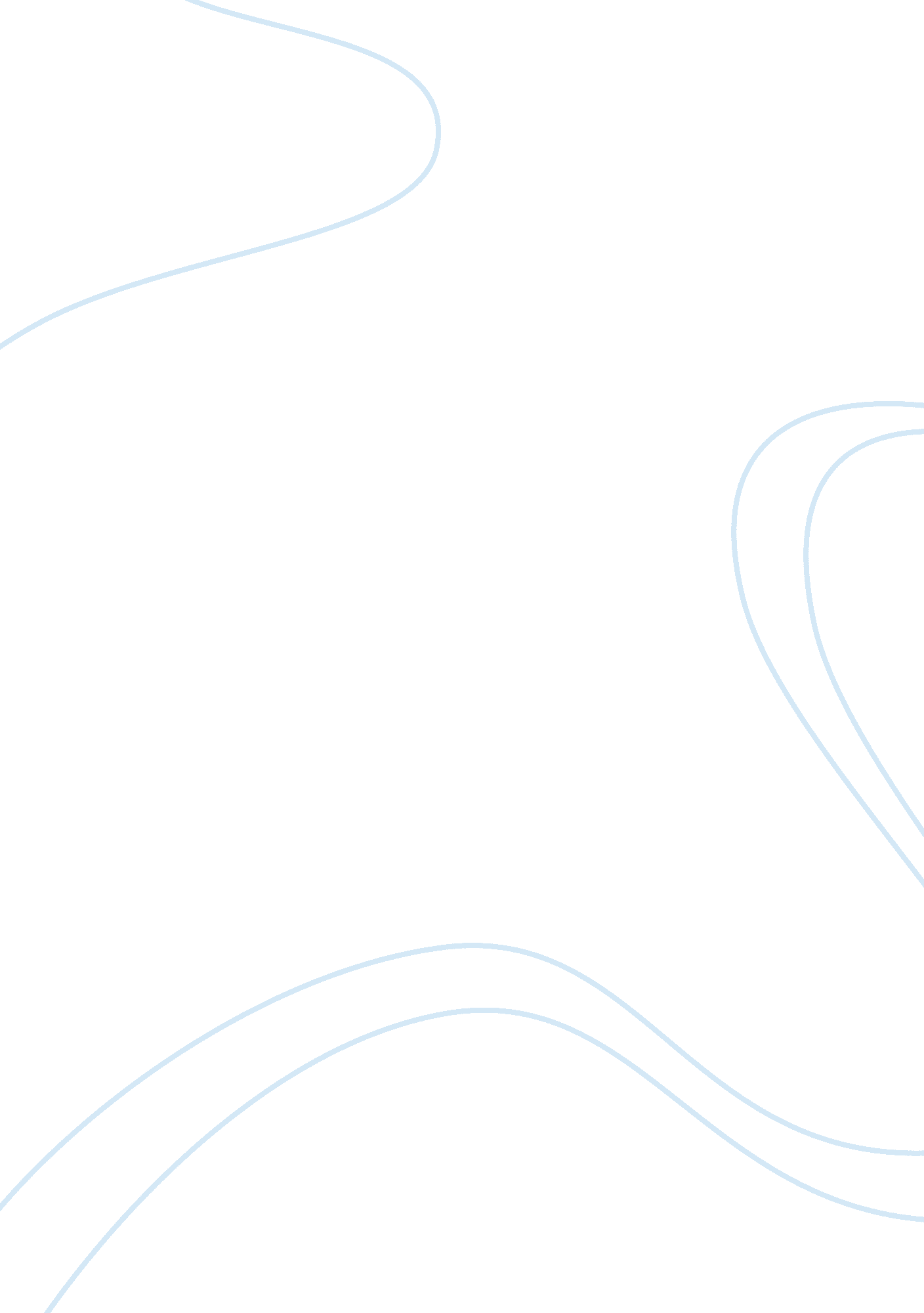 8th grade graduation speech introduction essay sample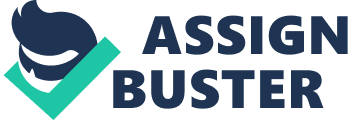 Read and Download 8th grade graduation speech introduction. Free access for PDF Ebook 8th Grade Graduation Speech Introduction as well as other store collections. 8th Grade Graduation Speech Introduction is publications in digital style that can be read on your computer system, eReader gadget, smart phone, or tablet. 8th Grade Graduation Speech Introduction have actually been around for over 10 years yet have actually recently become more well-liked with the intro of brand-new devices like the Amazon. com Kindle. This post will provide you a fundamental review of exactly what you have to recognize to get started with 8th Grade Graduation Speech Introduction. Free Access to Read Online and Download 8th Grade Graduation Speech Introduction 
8th Grade Graduation Speech Introduction is books in digital style that can be continued reading your computer system, eReader device, smart phone, or tablet computer. 8th Grade Graduation Speech Introduction have actually been around for over ten years yet have recently become a lot more well-liked with the introduction of new tools like the Amazon Kindle. This short article will certainly give you a basic overview of exactly what you have to know to get begun with 8th Grade Graduation Speech Introduction. 8th Grade Graduation Speech Introduction come in various styles. You can think about each format like a variety or taste of eBook. The eBook style you need depends on where you plan to read the 8th Grade Graduation Speech Introduction – your computer system, smart phone, eReader, etc. Each eBook format is made to be read with specific software or on particular hardware. Much like a. doc file will simply open in Microsoft Word, a particular eBook data will just open in the software it was created for. NOTICE: 
We have the following 8th Grade Graduation Speech Introduction available for free PDF download. You may find documents other than just answers as we also make available many handbooks, journals, papers, specifications documents, promotional details, setup documents and more. 8th Grade Graduation Speech Introduction is publications in digital format that can be continued reading your computer, eReader gadget, smart phone, or tablet. 8th Grade Graduation Speech Introduction have been around for over ten years but have actually just recently ended up being much more prominent with the introduction of new devices like the Amazon. com Kindle. This short article will provide you a basic overview of exactly what you need to know to get started with 8th Grade Graduation Speech Introduction. 8th Grade Graduation Speech Introduction come in various styles. You can think of each format like an assortment or taste of eBook. The eBook style you require depends upon where you prepare to review the 8th Grade Graduation Speech Introduction – your computer, mobile phone, eReader, and so on. Each eBook style is made to be read with particular software or on particular hardware. Similar to a. doc file will simply open up in Microsoft Word, a certain eBook data will just open in the software program it was created for. There are numerous various eReader devices offered now. If you have a Kindle, you will have to get each one of your 8th Grade Graduation Speech Introduction from Amazon. com. If you have an eReader like the Barnes & Noble Nook, Cybook, BeBook, or Sony Viewers, you can get eBooks from the business that sells the gadget or from a lot of independent eBook stores. It is vital that you study which eBook styles will certainly work with your particular device. You could discover this details on the site where you purchased the eReader or in your guidebook. If you have a less costly knock-off eReader, you may not have the ability to effortlessly find 8th Grade Graduation Speech Introduction for it due to the fact that those knock offs often aren’t sustained by usual eBook software. If you have a smartphone such as the iPhone or an Android phone, you can check out 8th Grade Graduation Speech Introduction with an eBook app. You can review Android eBooks with a program like Aldiko, as an example. Android-based tablet computers (such as the Samsung Galaxy or Motorola Xoom) could likewise check out eBooks on the exact same application. If you have and iPhone or iPad, you could review eBooks with Apple’s indigenous application iBooks or others like Bluefire Reader. Simply make certain that you acquire the ideal eBook style for these apps. Typically the Adobe format will work. 8th Grade Graduation Speech Introduction are a fun means to review your favored books. Whether you like to read eBooks on your computer system, eReader, phone, or tablet, the most crucial things to remember are to discover the proper eBook style for your tool, and also to follow all instructions given for any type of essential software program. 